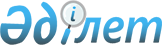 Об утверждении Правил представления брокерами сведений о сделках физических лиц с ценными бумагами, товарными биржами сведений о сделках физических лиц с биржевыми товарами, реализованными на товарной бирже, и их формПриказ Министра финансов Республики Казахстан от 4 июня 2020 года № 568. Зарегистрирован в Министерстве юстиции Республики Казахстан 8 июня 2020 года № 20833
      Сноска. Вводится в действие с 01.01.2021 в соответствии с пунктом 4 настоящего приказа.
      В соответствии с пунктом 15 статьи 26 Кодекса Республики Казахстан от 25 декабря 2017 года "О налогах и других обязательных платежах в бюджет (Налоговый кодекс)" ПРИКАЗЫВАЮ:
      1. Утвердить прилагаемые:
      1) Правила представления брокерами сведений о сделках физических лиц с ценными бумагами согласно приложению 1 к настоящему приказу;
      2) форму сведений, представляемую брокерами о сделках физических лиц с ценными бумагами согласно приложению 2 к настоящему приказу;
      3) Правила представления товарными биржами сведений о сделках физических лиц с биржевыми товарами, реализованными на товарной бирже, согласно приложению 3 к настоящему приказу;
      4) форму сведений, представляемую товарными биржами о сделках физических лиц с биржевыми товарами, реализованными на товарной бирже, согласно приложению 4 к настоящему приказу.
      2. Признать утратившим силу:
      1) приказ Министра финансов Республики Казахстан от 28 июля 2016 года № 408 "Об утверждении Правил и форм представления брокерами сведений о сделках проверяемых физических лиц с ценными бумагами или биржевыми товарами, реализованными на товарной бирже" (зарегистрирован в Реестре государственной регистрации нормативных правовых актов под № 14178, опубликован 9 сентября 2016 года в информационно-правовой системе "Әділет");
      2) пункт 4 Перечня приказов Министерства финансов Республики Казахстан, в которые вносятся изменения и дополнения, утвержденного приказом Министра финансов Республики Казахстан от 31 марта 2017 года № 213 "О внесении изменений и дополнений в некоторые приказы Министерства финансов Республики Казахстан" (зарегистрирован в Реестре государственной регистрации нормативных правовых актов под № 15096, опубликован 13 июня 2017 года в Эталонном контрольном банке нормативных правовых актов Республики Казахстан).
      3. Комитету государственных доходов Министерства финансов Республики Казахстан в установленном законодательном порядке обеспечить:
      1) государственную регистрацию настоящего приказа в Министерстве юстиции Республики Казахстан;
      2) размещение настоящего приказа на интернет-ресурсе Министерства финансов Республики Казахстан;
      3) в течение десяти рабочих дней после государственной регистрации настоящего приказа в Министерстве юстиции Республики Казахстан представление в Департамент юридической службы Министерства финансов Республики Казахстан сведений об исполнении мероприятий, предусмотренных подпунктами 1) и 2) настоящего пункта.
      4. Настоящий приказ вводится в действие с 1 января 2021 года и подлежит официальному опубликованию.
      "СОГЛАСОВАН"
Агентство Республики Казахстан
по регулированию и развитию
финансового рынка
      "СОГЛАСОВАН"
Министерство торговли и интеграции
Республики Казахстан Правила представления брокерами сведений о сделках физических лиц с ценными бумагами Глава 1. Общие положения
      1. Настоящие Правила представления брокерами сведений о сделках физических лиц с ценными бумагами (далее – Правила) разработаны в соответствии с пунктом 15 статьи 26 Кодекса Республики Казахстан от 25 декабря 2017 года "О налогах и других обязательных платежах в бюджет" (Налоговый кодекс) и определяют порядок представления брокерами сведений о сделках физических лиц с ценными бумагами (далее – Сведения). Глава 2. Порядок представления Сведений
      2. Сведения представляются брокерами по запросу органов государственных доходов по форме согласно приложению к настоящим Правилам.
      3. Сведения представляются брокерами электронным способом посредством передачи по информационно-коммуникационной сети, обеспечивающей защиту, подтверждение подлинности, проверку целостности и шифрование передаваемых по сети данных по форме согласно приложению 2 к настоящему приказу, и заверяются электронной цифровой подписью руководителя.
      4. В случае невозможности представления Сведений по информационно-коммуникационной сети, а также в случае возникновения технических ошибок Сведения представляются в электронном виде в формате "Microsoft Excel" либо "Microsoft Access".              Запрос органа государственных доходов для представления сведений
      __________________________________________________________________________
(наименование органа государственных доходов) в соответствии с пунктом 15 статьи
26 Кодекса Республики Казахстан от 25 декабря 2017 года "О налогах  и других
обязательных платежах в бюджет" (Налоговый кодекс) просит представить
имеющиеся сведения о сделках физических лиц с ценными бумагами фамилия, имя,
отчество (при его наличии)
______________________________________________________
индивидуальный идентификационный номер
____________________________________________________
за период с __ 20 __ года по __ 20 __ года
Причины направления запроса
________________________________________________________________
__________________________________________________________________________
Руководитель (заместитель) органа государственных доходов
______________________________________________________________
(фамилия, имя и отчество (при его наличии), подпись, печать)
      Наименование брокера
________________________________________________________________
бизнес-идентификационный номер брокера
______________________________________________
      ______________________________________________/___________________________
Фамилия, имя, отчество (при его наличии) руководителя, (электронная цифровая подпись)
Фамилия, имя, отчество (при его наличии), номер телефона исполнителя
______________________________________
Адрес брокера
_____________________________________________________________________ Пояснение по заполнению формы "Сведения, представляемые брокерами, о сделках физических лиц с ценными бумагами"
      1. Форма "Сведения, представляемые брокерами, о сделках физических лиц с ценными бумагами" (далее – Сведения) включает в себя следующие данные:
      в графе 1 – порядковый номер строки;
      в графе 2 – индивидуальный идентификационный номер физического лица-держателя ценных бумаг;
      в графе 3 – фамилия, имя, отчество (при его наличии) физического лица-держателя ценных бумаг;
      в графе 4 – указывается вид ценной бумаги, согласно пункту 2 статьи 129 Гражданского кодекса Республики Казахстан от 27 декабря 1994 года, держателем которой является физическое лицо, указанное в графе 3;
      в графе 5 – международный идентификационный номер ценной бумаги (код ISIN);
      в графе 6 – количество ценных бумаг вида, указанного в графе 4;
      в графе 7 – номинальная стоимость ценных бумаг, в тенге;
      в графе 8 – дата сделки;
      в графе 9 – вид сделки;
      в графе 10 – контрагент по сделке;
      2. В случае представления информации по депозитарным распискам, то дополнительно представляется следующая информация:
      в графе 11 – количество ценных бумаг, составляющее базовый актив одной депозитарной расписки;
      в графе 12 – цена размещения депозитарных расписок, в тенге;
      в графе 13 – срок обращения депозитарных расписок;
      3. В случае представления информации по паям дополнительно представляется следующая информация:
      в графе 14 – наименование паевого инвестиционного фонда;
      в графе 15 – бизнес-идентификационный номер управляющей компании;
      в графе 16 – наименование управляющей компании.
      4. Сведения заверяются электронной цифровой подписью руководителя. Правила представления товарными биржами сведений о сделках физических лиц с биржевыми товарами, реализованными на товарной бирже Глава 1. Общие положения
      1. Настоящие Правила представления товарными биржами сведений о сделках физических лиц с биржевыми товарами, реализованными на товарной бирже (далее – Правила) разработаны в соответствии с пунктом 15 статьи 26 Кодекса Республики Казахстан от 25 декабря 2017 года "О налогах и других обязательных платежах в бюджет" (Налоговый кодекс) и определяют порядок представления товарными биржами сведений о сделках физических лиц с биржевыми товарами, реализованными на товарной бирже (далее – Сведения). Глава 2. Порядок представления сведений
      2. Сведения представляются товарными биржами по запросу органов государственных доходов по форме согласно приложению к настоящим Правилам.
      3. Сведения представляются товарными биржами электронным способом посредством передачи по информационно-коммуникационной сети, обеспечивающей защиту, подтверждение подлинности, проверку целостности и шифрование передаваемых по сети данных по форме, согласно приложению 4 к настоящему Приказу, и заверяются электронной цифровой подписью руководителя.
      4. В случае невозможности получения Сведений по информационно-коммуникационной сети, а также в случае возникновения технических ошибок Сведения представляются в электронном виде в формате "Microsoft Excel" либо "Microsoft Access".              Запрос органа государственных доходов для представления сведений
      __________________________________________________________________________
(наименование органа государственных доходов) в соответствии с пунктом 15 статьи
26 Кодекса Республики Казахстан от 25 декабря 2017 года "О налогах и  других
обязательных платежах в бюджет" (Налоговый кодекс) просит представить
имеющиеся сведения о сделках физических лиц с биржевыми товарами,
реализованными на товарной бирже фамилия, имя, отчество (при его наличии)
______________________________________________________
индивидуальный идентификационный номер
___________________________________________________
за период с __ 20 __ года по __ 20 __ года
Причины направления запроса
________________________________________________________________
__________________________________________________________________________
Руководитель (заместитель) органа государственных доходов
______________________________________________________________
(фамилия, имя и отчество (при его наличии), подпись, печать)                    Сведения, представляемые товарными биржами о сделках
                   физических лиц с биржевыми товарами, реализованными
                   на товарной бирже за период с __ 20 __ года по __ 20 __ года
      Наименование товарной биржи _________________________________________
      бизнес-идентификационный номер ______________________________________
      ______________________________________________/______________________
      Фамилия, имя, отчество (при его наличии) руководителя,
(электронная цифровая подпись)
Фамилия, имя, отчество (при его наличии), номер телефона исполнителя
__________________________________________________ _______________________
Адрес товарной биржи ________________________________________________ Пояснение по заполнению формы "Сведения, представляемые товарными биржами о сделках физических лиц с биржевыми товарами, реализованными на товарной бирже"
      1. Форма "Сведения, представляемые товарными биржами о сделках физических лиц с биржевыми товарами, реализованными на товарной бирже" (далее – Сведения) включает в себя следующие данные:
      в графе 1 – порядковый номер строки;
      в графе 2 – индивидуальный идентификационный номер физического лица-покупателя биржевого товара;
      в графе 3 – фамилия, имя, отчество (при его наличии) физического лица-покупателя биржевого товара;
      в графе 4 – наименование биржевого товара;
      в графе 5 – единица измерения биржевого товара;
      в графе 6 – стоимость биржевого товара, в тенге.
      2. Сведения заверяются электронной цифровой подписью руководителя.
					© 2012. РГП на ПХВ «Институт законодательства и правовой информации Республики Казахстан» Министерства юстиции Республики Казахстан
				
      Министр финансов
Республики Казахстан 

Е. Жамаубаев
Приложение 1 к приказу
Первого заместителя
Премьер-Министра
Республики Казахстан –
Министра финансов
Республики Казахстан
от 4 июня 2020 года № 568Приложение к Правилам
представления брокерами
сведений о сделках физических
лиц с ценными бумагамиформаПриложение 2 к приказу
Первого заместителя
Премьер-Министра Республики
Казахстан – Министра финансов
Республики Казахстан
от 4 июня 2020 года № 568формаСведения, представляемые
брокерами о сделках физических
лиц с ценными бумагами за
период с __ 20__ года
по __ 20 __ года
№
Индивидуальный идентификационный номер
Фамилия, имя, отчество (при его наличии) физического лица
Вид ценной бумаги
Вид ценной бумаги
Международный идентификационный номер ценной бумаги (код ISIN)
Международный идентификационный номер ценной бумаги (код ISIN)
Международный идентификационный номер ценной бумаги (код ISIN)
Количество ценных бумаг
Номинальная стоимость ценных бумаг, тенге
Номинальная стоимость ценных бумаг, тенге
Дата сделки
Дата сделки
Вид сделки
Контрагент по сделке
1
2
3
4
4
5
5
5
6
7
7
8
8
9
10
Кол-во ценных бумаг, составляющие базовый актив одной депозитарной расписки
Кол-во ценных бумаг, составляющие базовый актив одной депозитарной расписки
Кол-во ценных бумаг, составляющие базовый актив одной депозитарной расписки
Кол-во ценных бумаг, составляющие базовый актив одной депозитарной расписки
Цена размещения депозитарных расписок, тенге
Цена размещения депозитарных расписок, тенге
Срок обращения депозитарных расписок
Наименование паевого инвестиционного фонда
Наименование паевого инвестиционного фонда
Наименование паевого инвестиционного фонда
Бизнес-идентификационный номер управляющей компании
Бизнес-идентификационный номер управляющей компании
Наименование управляющей компании
Наименование управляющей компании
Наименование управляющей компании
11
11
11
11
12
12
13
14
14
14
15
15
16
16
16Приложение к форме
"Сведения, представляемые
брокерами, о сделках
физических лиц с ценными
бумагами"Приложение 3 к приказу
Первого заместителя
Премьер-Министра
Республики Казахстан –
Министра финансов
Республики Казахстан
от 4 июня 2020 года № 568Приложение к Правилам
представления товарными
биржами сведений о сделках
физических лиц с биржевыми
товарами, реализованными на
товарной биржеформаПриложение 4 к приказу
Первого заместителя
Премьер-Министра
Республики Казахстан –
Министра финансов
Республики Казахстан
от 4 июня 2020 года № 568форма
№
Индивидуальный идентификационный номер физического лица
Фамилия, имя, отчество (при его наличии)
Наименование товара
Единица измерения
Стоимость товара (тенге)
1
2
3
4
5
6Приложение к форме
"Сведения, представляемые
товарными биржами
о сделках физических лиц с
биржевыми товарами,
реализованными на
товарной бирже"